ПЕНСИОННЫЙ  ФОНД    ИНФОРМИРУЕТС 2019 года граждане предпенсионного возраста смогут получать социальные льготы.Электронные сервисы ПФР подтвердят статус предпенсионера.Новым федеральным законодательством о пенсионном обеспечении определена новая льготная категория граждан – лица предпенсионного возраста, к которым относятся граждане в возрасте «не более чем за 5 лет до достижения пенсионного возраста», установленного Федеральным законом от 03.10.2018 N 350-ФЗ, с учетом переходного периода. Для них устанавливается ряд льгот и мер социальной поддержки. Необходимости обращаться за получением справки об отнесении к категории лиц предпенсионного возраста у граждан нет. Все ведомства и организации, задействованные в предоставлении соответствующих льгот, запрашивают эти сведения из Пенсионного фонда самостоятельно в рамках соглашений об обмене информацией в электронном виде или через систему межведомственного электронного взаимодействия.Но по желанию граждане предпенсионного возраста могут бесплатно получить информацию о своем праве на приобретенные льготы. Для этого можно подать заявление любым удобным способом: очно или онлайн. Так при личном визите такие сведения можно запросить в территориальных органах Пенсионного фонда, ФНС, МФЦ и у своего работодателя. Кроме того, для удобства граждан возможность получения такой справки с нового года реализована в Личном кабинете гражданина на сайте Пенсионного фонда и на портале госуслуг.Документ формируется автоматически на основании данных, имеющихся в распоряжении ПФР, в том числе сведений (индивидуального) персонифицированного учета, и подтверждается усиленной квалифицированной электронной подписью.О льготах для предпенсионеров:Законодательством установлены льготы по уплате имущественного и земельного налогов, льготы, связанные с ежегодной диспансеризацией, а также гарантии трудовой занятости. Так, право на льготы по диспансеризации и повышенному размеру пособия по безработице граждане смогут получить за пять лет до наступления нового пенсионного возраста с учетом переходных положений. Определяющим фактором для получения налоговых льгот станет достижение границ нынешнего пенсионного возраста. То есть для большинства россиян таким возрастом станет 55 или 60 лет в зависимости от пола. Для северян, которые выходят на пенсию на 5 лет раньше всех остальных, предпенсионным возрастом для получения налоговых льгот соответственно станет 50 лет для женщин и 55 лет для мужчин.Пятилетний льготный срок актуален, когда при назначении пенсии учитываются одновременно достижение определенного возраста и выработка спецстажа. Это прежде всего относится к работникам опасных и тяжелых профессий по спискам №1, №2 и др., дающим право досрочного выхода на пенсию. Наступление предпенсионного возраста и соответственно права на льготы в таких случаях будет возникать за пять лет до появления указанных оснований для назначения пенсии. Например, водители общественного городского транспорта при наличии необходимого спецстажа (15 или 20 лет в зависимости от пола) выходят на пенсию в 50 лет (женщины) или 55 лет (мужчины). Это значит, что границы наступления предпенсионного возраста будут установлены для женщин-водителей начиная с 45 лет, а для мужчин-водителей начиная с 50 лет.Несмотря на то, что у некоторых людей пенсионный возраст с 2019 года не меняется, предпенсионные льготы за пять лет до выхода на пенсию им все равно будут предоставлены. Например, многодетные мамы с пятью детьми смогут рассчитывать на льготы, начиная с 45 лет, то есть за пять лет до обычного для себя возраста выхода на пенсию (50 лет).С 1 января 2019 года Пенсионный фонд России начал работу по внедрению программного комплекса «Предпенсионеры». Благодаря ему все органы власти, подключенные к Единой государственной информационной системе социального обеспечения (ЕГИССО), могут получать актуальную информацию для предоставления мер социальной поддержки как в отношении отдельно взятого человека, так и в целом по стране.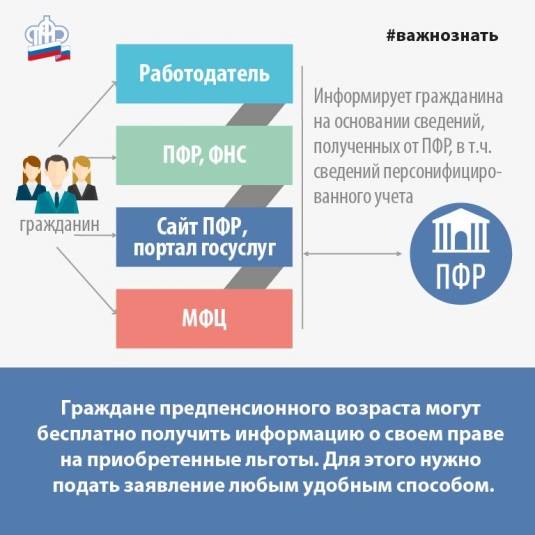 